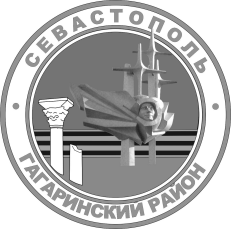 МЕСТНАЯ АДМИНИСТРАЦИЯВНУТРИГОРОДСКОГО МУНИЦИПАЛЬНОГО ОБРАЗОВАНИЯГОРОДА СЕВАСТОПОЛЯГАГАРИНСКИЙ МУНИЦИПАЛЬНЫЙ ОКРУГПОСТАНОВЛЕНИЕ« 26 » августа 2020 г.                                                                      № 33 - ПМАОб установлении дополнительных оснований для внесения изменений в сводную бюджетную роспись бюджета внутригородского муниципального образования города Севастополя Гагаринский муниципальный округ 
на 2020 годВ соответствии с пунктом 4 статьи 2.1 Федерального закона 
от 12 ноября 2019 года № 367-ФЗ «О приостановлении действия отдельных положений Бюджетного кодекса Российской Федерации и установлении особенностей исполнения бюджетов бюджетной системы Российской Федерации в 2020 году» местная администрация внутригородского муниципального образования города Севастополя Гагаринский муниципальный округ постановляет:1. Установить, что в ходе исполнения бюджета внутригородского муниципального образования города Севастополя Гагаринский муниципальный округ (далее – местный бюджет) в 2020 году дополнительно к основаниям для внесения изменений в сводную бюджетную роспись местного бюджета, установленным бюджетным законодательством Российской Федерации и Положением о бюджетном процессе во внутригородском муниципальном образовании города Севастополя Гагаринский муниципальный округ, в соответствии с решением местной администрации внутригородского муниципального образования города Севастополя Гагаринский муниципальный округ в сводную бюджетную роспись местного бюджета без внесения изменений в решение о местном бюджете могут быть внесены изменения:1) в случае перераспределения бюджетных ассигнований на финансовое обеспечение мероприятий, связанных с предотвращением влияния ухудшения экономической ситуации на развитие отраслей экономики, с профилактикой и устранением последствий распространения коронавирусной инфекции, а также на иные цели, определенные местной администрацией внутригородского муниципального образования города Севастополя Гагаринский муниципальный округ;2) в случае перераспределения бюджетных ассигнований между видами источников финансирования дефицита местного бюджета;3) в случае получения дотаций из других бюджетов бюджетной системы Российской Федерации.2. Финансовый отдел местной администрации внутригородского муниципального образования города Севастополя Гагаринский муниципальный округ вправе вносить изменения в сводную бюджетную роспись местного бюджета на основании постановления местной администрации внутригородского муниципального образования города Севастополя Гагаринский муниципальный округ в случаях, установленных пунктом 1 настоящего постановления.3.  Настоящее постановление вступает в силу с момента принятия.4. Контроль за выполнением настоящего постановления возложить на заместителя Главы местной администрации внутригородского муниципального образования города Севастополя Гагаринский муниципальный округ (О.В. Гомонец).Первый заместитель Главыместной администрации                                                          Ю.В. Иванченко